		Personal InformationMinistry Description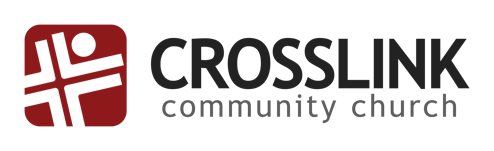 Crosslink New Mission Request FormOrganization/Full Name:Date:  LastFirstM.I.Address:Street AddressApartment/Unit #CityStateZIP CodePhone:EmailList the facilities that would be impacted (church office, etc.):List calendar information (date, time, how often):Who will be responsible for finding volunteers?List the cost of your ministry suggestion:List funding suggestions:What will be your personal involvement?How will you know if the ministry is accomplishing its goals?Other Comments: